ROYAL OAK INTERNATIONAL SCHOOL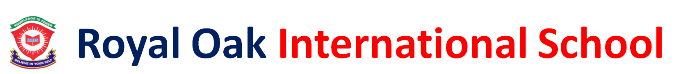 SR. SEC CBSE AFFILIATED (2019 – 2020)EVS - WORKSHEET –(Holiday Home Work) Name: _______________					Class – I, Sec . _______Match the following –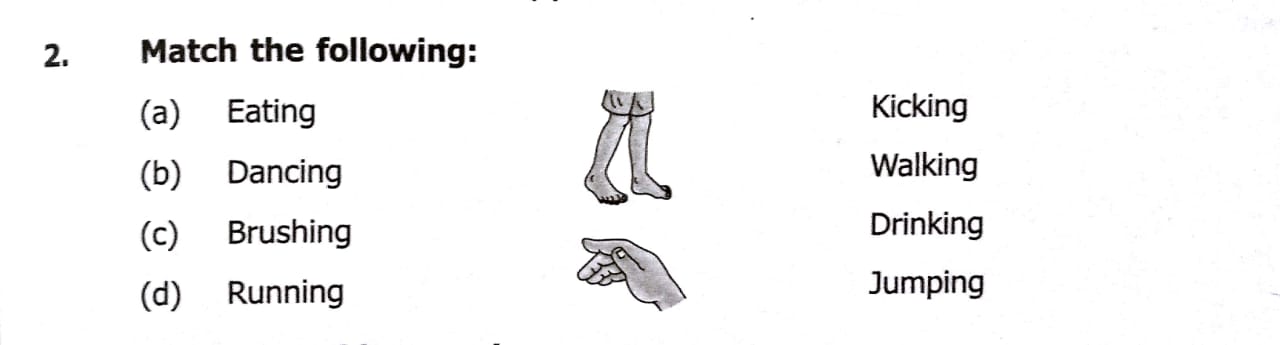 Eating							KickingDancing							WalkingBrushing							DrinkingRunning							JumpingWrite names of two:Things with good smell	______________       _____________Things with bad smell		______________       _____________Things sour in taste		______________       _____________Things sweet in taste		______________       _____________Things that are soft to touch	______________       _____________Write the name of the body part that rhymes with the given word:Best		_______________Row		_______________	Rose		_______________	Sand		_______________	Pack		_______________	Thread	_______________Read the story and name the sense organs that the underlined words remind you of:-  Rani was going to see her grandmother. She carried some tasty snacks for her. She also had a soft  toyto play with. As Rani walked through the forest she could hear birds singing. She could also smell the lovely flowers.  a) _______________________    		b) _______________________   c) _______________________  		d) ________________________  e) _______________________Guess and write which part of the body am I:I am made of bones and muscles. I help you run around in the playground. I have ten toes ______________________. I am black and white but I help you to see the beautiful colours of the world ______________________.  I come in pair and enjoy listening to music _____________________. I stand alone in the middle of your face. I like the fragrance of flowers____________________.